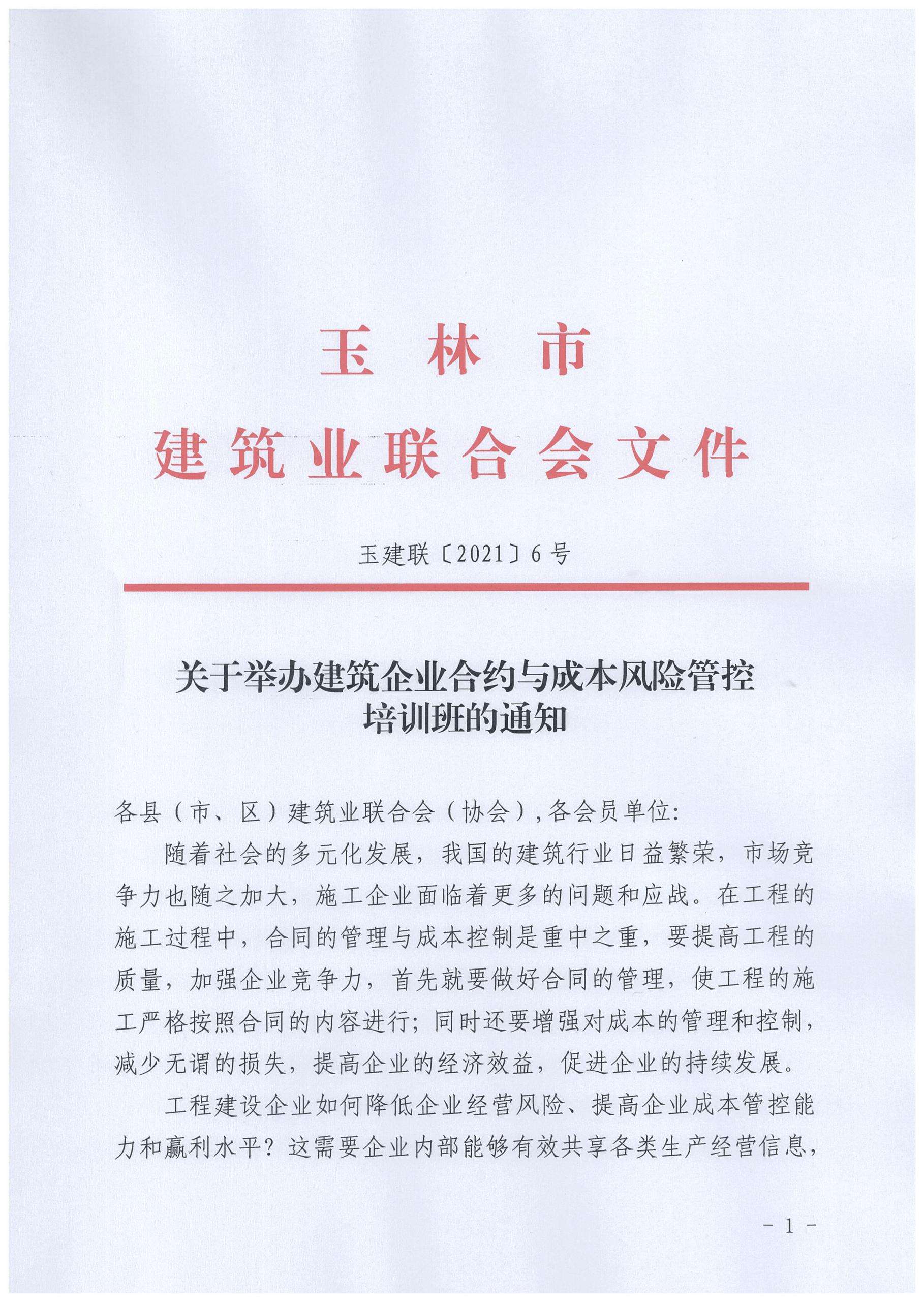 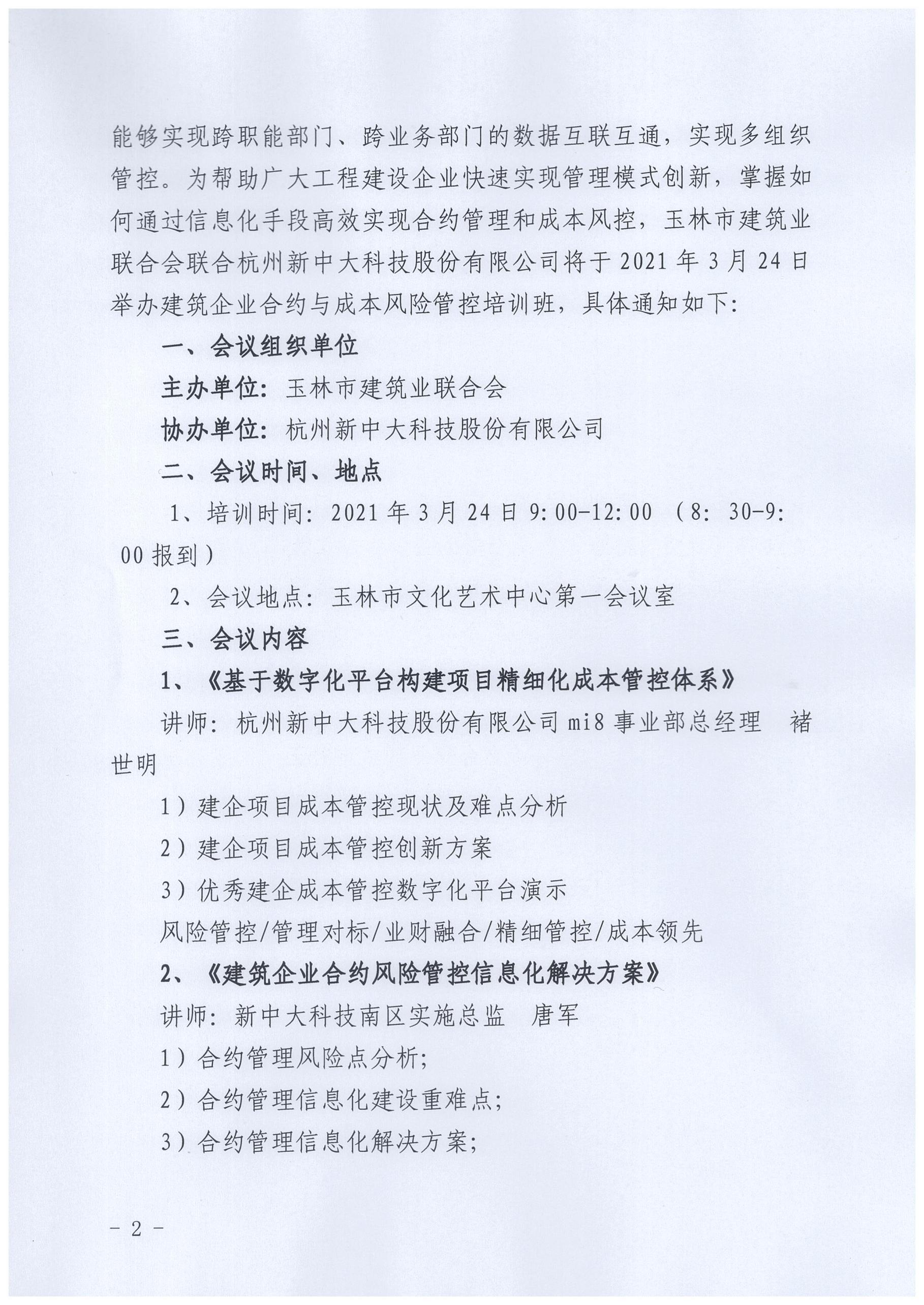 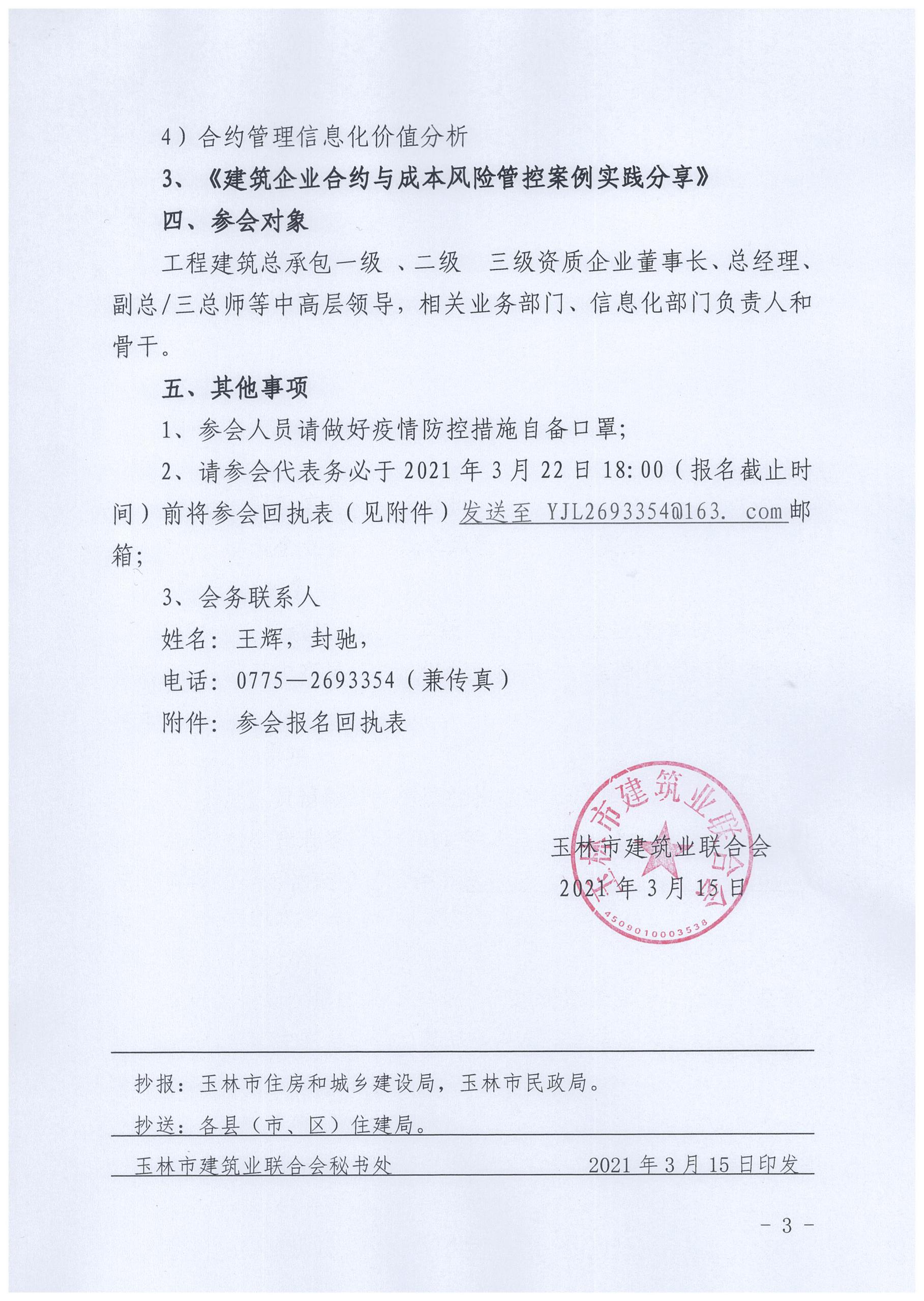 附件：参会报名回执参会报名回执参会报名回执参会报名回执参会报名回执单位名称联系人部门职务固定电话移动电话通讯地址参会人员信息参会人员信息参会人员信息参会人员信息姓名职务联系方式邮箱